Sample Course Outline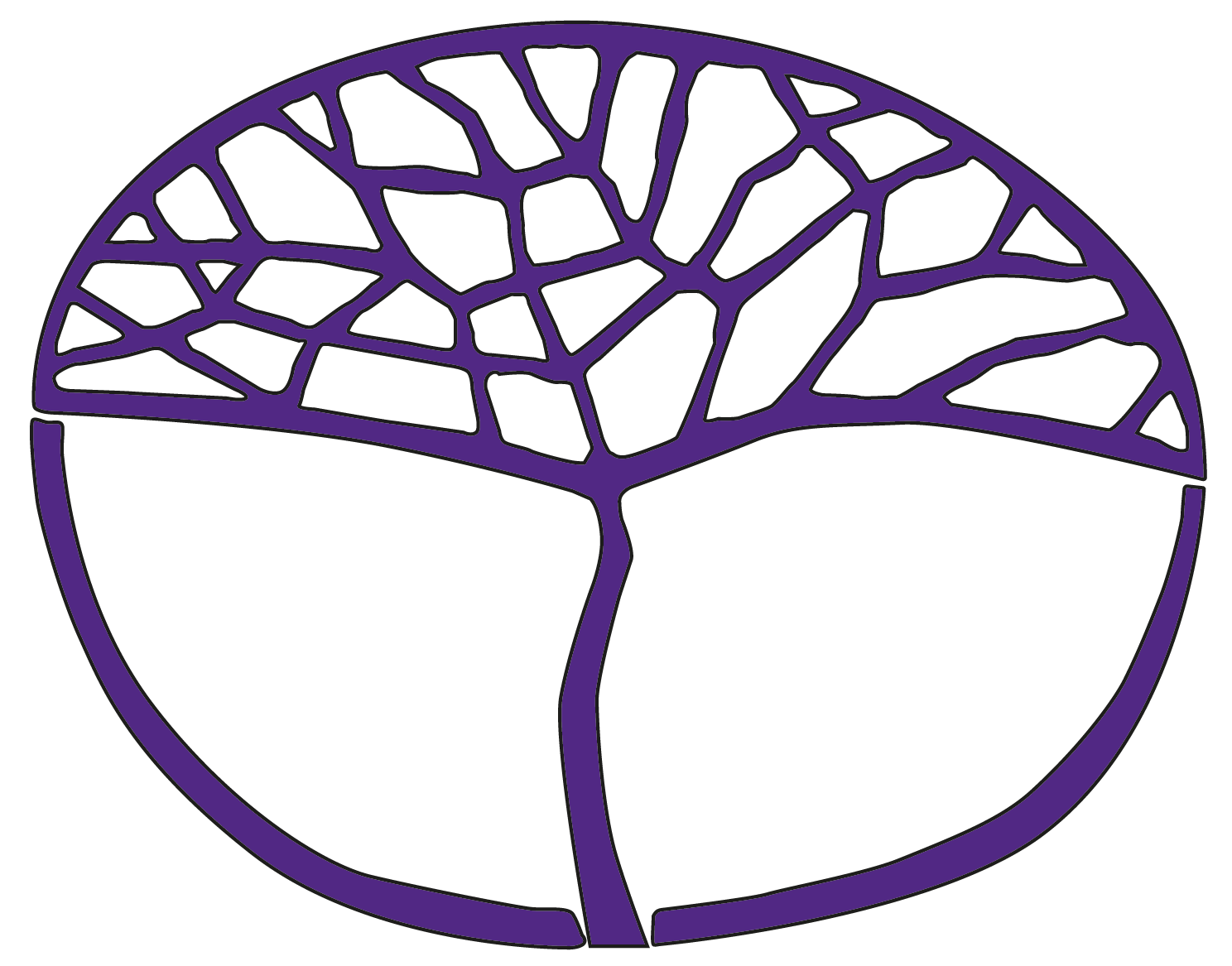 Integrated ScienceATAR Year 11Copyright© School Curriculum and Standards Authority, 2014This document – apart from any third party copyright material contained in it – may be freely copied, or communicated on an intranet, for non-commercial purposes in educational institutions, provided that the School Curriculum and Standards Authority is acknowledged as the copyright owner, and that the Authority’s moral rights are not infringed.Copying or communication for any other purpose can be done only within the terms of the Copyright Act 1968 or with prior written permission of the School Curriculum and Standards Authority. Copying or communication of any third party copyright material can be done only within the terms of the Copyright Act 1968 or with permission of the copyright owners.Any content in this document that has been derived from the Australian Curriculum may be used under the terms of the Creative Commons Attribution-NonCommercial 3.0 Australia licenceDisclaimerAny resources such as texts, websites and so on that may be referred to in this document are provided as examples of resources that teachers can use to support their learning programs. Their inclusion does not imply that they are mandatory or that they are the only resources relevant to the course.Sample course outlineIntegrated Science – ATAR Year 11Unit 1 and Unit 2Unit 1 – Driver safety and hearing  Unit 2 – Biodiversity and conservation  WeekKey teaching points1Nervous system – brain, spinal cord, nerves, eyes and ears involved in reactionsPathway of nerve impulses between neuronsDriver reaction time2–3Blood alcohol concentrationFactors affecting stopping distanceFactors affecting braking distanceCalculating braking distanceTask 1: Test – Nervous system 4–5Newton’s Laws of MotionEffect of collisions on occupants6–7Vehicle safety devicesNewton’s Laws of Motion and conservation of momentum concepts applied in safety devicesAnalysis of motor vehicle accident statistics Educational campaigns for inexperienced driver safetyTask 2: Test – Newton’s Laws of MotionTask 3 : Investigation – Vehicle safety design 8–10  Sound production and transferSound wavesWave modelCalculations using  Acoustic properties of materialsTask 4: Test – Sound Task 5: Investigation – Acoustic properties of materials 11–12Hearing Detecting frequency (pitch) and amplitude(loudness) and effect of ageHearing loss – conductive and nerveEffect of loud noise and long exposure to noiseTask 6: Investigation – Effect of age on hearing13–14 Hearing aids and cochlea implantsTask 7: Extended response – Hearing aids and cochlea implants research assignmentTask 8: Test – Hearing and impairment15Revision 16Task 9: Semester 1 examinationWeekKey teaching points1–2 Ecosystem servicesBiodiversityHuman population growth3–5Key threats to biodiversityland clearingfragmentation of native ecosystems mining6–7altered fire regimesintroduced species and pathogensstock animalsTask 10: Extended response – Feral animals in Western Australia research assignment8–9pollutionwaterTask 11: Test – Key threats to biodiversity 10–13Ecosystem interactionsEcological monitoringMonitoring techniquesSoil and water quality monitoring Task 12: Practical – Ecosystem monitoring techniques 13–14Interpreting monitoring dataEnvironmental impact statementsTask 13: Investigation – Monitoring a local ecosystem Task 14: Test – Environmental monitoring 15Revision 16Task 15: Semester 2 examination